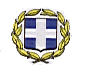 ΕΛΛΗΝΙΚΗ ΔΗΜΟΚΡΑΤΙΑΥΠΟΥΡΓΕΙΟ ΠΟΛΙΤΙΣΜΟΥΠΑΙΔΕΙΑΣ ΚΑΙ ΘΡΗΣΚΕΥΜΑΤΩΝΠΕΡ/ΚΗ Δ/ΝΣΗ Π.Ε. & Δ.Ε.ΚΕΝΤΡΙΚΗΣ ΜΑΚΕΔΟΝΙΑΣΔ/ΝΣΗ Π.Ε. Ν. ΧΑΛΚΙΔΙΚΗΣΠ.Υ.Σ.Π.Ε.------------------         Ταχ.Δ/νση	: 22ας Απριλίου 1         Ταχ.Κώδικ.	: 63100 Πολύγυρος         Πληροφορίες	:  Μπουρμπούλιας Σ.-Τζιότζιος Α.         Τηλέφωνο	: 23710-21207         TELEFAX 		: 23710-24235         e-mail		: mail@dipe.chal.sch.gr                         Πολύγυρος,  26-08-2015Αριθ. Πρωτ.: Φ. 2.1/4843                         ΑΠΟΦΑΣΗΘΕΜΑ: «Καθορισμός λειτουργικότητας σχολικών μονάδων ΠΕ Ν. Χαλκιδικής».Ο Δ/ντής   Α/θμιας Εκπ/σης Ν. Χαλκιδικήςέχοντας υπόψη:Τις διατάξεις της παρ. 4, του άρθρου 7 του Ν. 3348/2010 «Αναβάθμιση του ρόλου του εκπαιδευτικού-καθιέρωση κανόνων αξιολόγησης και αξιοκρατίας στην εκπαίδευση και λοιπές διατάξεις (ΦΕΚ 71/19-5-2010 τ.Α΄)Τα στοιχεία που έχουν καταχωρηθεί με ευθύνη των Διευθυντών/Προϊσταμένων των σχολικών μονάδων για τον αριθμό των μαθητών και τα λειτουργούντα τμήματα του σχολείου.Τις διατάξεις των  άρθρων 30 και  31 του Ν. 3848/2010.Την απόφαση με αριθ. Φ.353.1/324/105657/Δ1/8-10-2002 του Υπουργείου Παιδείας, Δια Βίου Μάθησης και Θρησκευμάτων για τα καθήκοντα και τις αρμοδιότητες των Τμημάτων Εκπαιδευτικών Θεμάτων των Διευθύνσεων Πρωτοβάθμιας και Δευτεροβάθμιας Εκπαίδευσης, άρθρο 26.Την με αριθ. 30/26-08-2015 Πράξη του ΠΥΣΠΕ Χαλκιδικής. ΑποφασίζουμεΚαθορίζουμε τη λειτουργικότητα των δημοσίων σχολικών μονάδων της αρμοδιότητάς μας για το σχολικό έτος 2015-2016 ως εξής:ΔΗΜΟΤΙΚΑ ΣΧΟΛΕΙΑΔΗΜΟΣ ΑΡΙΣΤΟΤΕΛΗΔΗΜΟΣ ΚΑΣΣΑΝΔΡΑΣΔΗΜΟΣ Ν. ΠΡΟΠΟΝΤΙΔΑΣΔΗΜΟΣ ΠΟΛΥΓΥΡΟΥΔΗΜΟΣ ΣΙΘΩΝΙΑΣΝΗΠΙΑΓΩΓΕΙΑΔΗΜΟΣ ΑΡΙΣΤΟΤΕΛΗΔΗΜΟΣ ΚΑΣΣΑΝΔΡΑΣΔΗΜΟΣ Ν. ΠΡΟΠΟΝΤΙΔΑΣΔΗΜΟΣ ΠΟΛΥΓΥΡΟΥΔΗΜΟΣ ΣΙΘΩΝΙΑΣKOIN. :  1. Εκκαθαριστή αποδοχών               2. Φ. Σχολικών ΜονάδωνΔΗΜΟΤΙΚΟ ΣΧΟΛΕΙΟΟΡΓΑΝΙΚΟΤΗΤΑΛΕΙΤΟΥΡΓΙΚΟΤΗΤΑ1 ΑΜΜΟΛΙΑΝΗΣ2/θέσιο2/θέσιο2ΑΡΝΑΙΑΣ9/θέσιο9/θέσιο3ΒΑΡΒΑΡΑΣ2/θέσιο3/θέσιο41ο ΙΕΡΙΣΣΟΥ6/θέσιο7/θέσιο52ο ΙΕΡΙΣΣΟΥ6/θέσιο7/θέσιο6Μ. ΠΑΝΑΓΙΑΣ10/θέσιο8/θέσιο7ΝΕΟΧΩΡΙΟΥ4/θέσιο3/θέσιο8 Ν. ΡΟΔΩΝ5/θέσιο6/θέσιο9ΟΛΥΜΠΙΑΔΑΣ2/θέσιο4/θέσιο10ΟΥΡΑΝΟΥΠΟΛΗΣ5/θέσιο5/θέσιο11ΠΑΛΑΙΟΧΩΡΙΟΥ5/θέσιο6/θέσιο12ΣΤΑΓΕΙΡΩΝ-ΣΤΡΑΤΟΝΙΚΗΣ3/θέσιο4/θέσιο13ΣΤΑΝΟΥ6/θέσιο6/θέσιο14ΣΤΡΑΤΩΝΙΟΥ4/θέσιο6/θέσιοΔΗΜΟΤΙΚΟ ΣΧΟΛΕΙΟΟΡΓΑΝΙΚΟΤΗΤΑΛΕΙΤΟΥΡΓΙΚΟΤΗΤΑ1ΑΦΥΤΟΥ6/θέσιο6/θέσιο2ΚΑΛΛΙΘΕΑΣ6/θέσιο6/θέσιο3ΚΑΛΑΝΔΡΑΣ6/θέσιο6/θέσιο41ο ΚΑΣΣΑΝΔΡΕΙΑΣ8/θέσιο6/θέσιο52ο ΚΑΣΣΑΝΔΡΕΙΑΣ6/θέσιο7/θέσιο6Ν.ΣΚΙΩΝΗΣ4/θέσιο6/θέσιο7 Ν. ΦΩΚΑΙΑΣ12/θέσιο10/θέσιο8ΠΑΛΙΟΥΡΙΟΥ-ΑΓ. ΠΑΡΑΣΚΕΥΗΣ6/θέσιο6/θέσιο9ΠΕΥΚΟΧΩΡΙΟΥ12/θέσιο12/θέσιο10ΠΟΛΥΧΡΟΝΟΥ6/θέσιο6/θέσιο11 ΦΟΥΡΚΑΣ-ΚΑΣΣΑΝΔΡΙΝΟΥ6/θέσιο6/θέσιο12ΧΑΝΙΩΤΗΣ4/θέσιο5/θέσιοΔΗΜΟΤΙΚΟ ΣΧΟΛΕΙΟΟΡΓΑΝΙΚΟΤΗΤΑΛΕΙΤΟΥΡΓΙΚΟΤΗΤΑ1ΑΓ. ΜΑΜΑ4/θέσιο6/θέσιο2ΚΡΗΝΗΣ1/θέσιο2/θέσιο3ΛΑΚΚΩΜΑΤΟΣ6/θέσιο6/θέσιο4 Ν. ΗΡΑΚΛΕΙΑΣ3/θέσιο3/θέσιο51ο ΚΑΛΛΙΚΡΑΤΕΙΑΣ12/θέσιο12/θέσιο62ο ΚΑΛΛΙΚΡΑΤΕΙΑΣ10/θέσιο12/θέσιο71ο Ν. ΜΟΥΔΑΝΙΩΝ12/θέσιο12/θέσιο82ο  Ν. ΜΟΥΔΑΝΙΩΝ12/θέσιο13/θέσιο93ο Ν. ΜΟΥΔΑΝΙΩΝ8/θέσιο7/θέσιο104ο Ν. ΜΟΥΔΑΝΙΩΝ7/θέσιο9/θέσιο11 Ν. ΠΟΤΙΔΑΙΑΣ 6/θέσιο6/θέσιο12 Ν. ΣΙΛΛΑΤΩΝ4/θέσιο6/θέσιο131ο ΤΡΙΓΛΙΑΣ6/θέσιο10/θέσιο142ο ΤΡΙΓΛΙΑΣ6/θέσιο6/θέσιο15 Ν. ΦΛΟΓΗΤΩΝ-ΠΛΑΓΙΩΝ10/θέσιο11/θέσιο16ΠΑΡΑΛΙΑΣ ΔΙΟΝΥΣΙΟΥ6/θέσιο6/θέσιο17ΠΟΡΤΑΡΙΑΣ6/θέσιο6/θέσιο18ΣΗΜΑΝΤΡΩΝ9/θέσιο7/θέσιο19ΕΙΔΙΚΟ  Ν. ΠΡΟΠΟΝΤΙΔΑΣ3/θέσιο6/θέσιοΔΗΜΟΤΙΚΟ ΣΧΟΛΕΙΟΟΡΓΑΝΙΚΟΤΗΤΑΛΕΙΤΟΥΡΓΙΚΟΤΗΤΑ1ΒΑΒΔΟΥ2/θέσιο1/θέσιο2ΒΡΑΣΤΑΜΩΝ4/θέσιο5/θέσιο3ΓΑΛΑΤΙΣΤΑΣ12/θέσιο12/θέσιο4ΓΕΡΑΚΙΝΗΣ-ΚΑΛΥΒΩΝ6/θέσιο6/θέσιο5ΖΕΡΒΟΧΩΡΙΩΝ6/θέσιο7/θέσιο6ΜΕΤΑΜΟΡΦΩΣΗΣ3/θέσιο3/θέσιο7ΟΛΥΝΘΟΥ6/θέσιο6/θέσιο8ΟΡΜΥΛΙΑΣ12/θέσιο12/θέσιο91ο ΠΟΛΥΓΥΡΟΥ12/θέσιο12/θέσιο102ο ΠΟΛΥΓΥΡΟΥ12/θέσιο12/θέσιο113ο ΠΟΛΥΓΥΡΟΥ6/θέσιο6/θέσιο12ΤΑΞΙΑΡΧΗ4/θέσιο6/θέσιο13ΕΙΔΙΚΟ ΠΟΛΥΓΥΡΟΥ5/θέσιο4/θέσιοΔΗΜΟΤΙΚΟ ΣΧΟΛΕΙΟΟΡΓΑΝΙΚΟΤΗΤΑΛΕΙΤΟΥΡΓΙΚΟΤΗΤΑ1ΑΓ. ΝΙΚΟΛΑΟΥ6/θέσιο6/θέσιο2ΜΕΤΑΓΓΙΤΣΙΟΥ4/θέσιο6/θέσιο3 Ν. ΜΑΡΜΑΡΑ12/θέσιο11/θέσιο4ΝΙΚΗΤΗΣ12/θέσιο12/θέσιο5ΣΑΡΤΗΣ6/θέσιο6/θέσιο6ΣΥΚΙΑΣ 7/θέσιο8/θέσιο7ΤΟΡΩΝΗΣ1/θέσιο1/θέσιοΝΗΠΙΑΓΩΓΕΙΟΟΡΓΑΝΙΚΟΤΗΤΑΛΕΙΤΟΥΡΓΙΚΟΤΗΤΑ1ΑΜΜΟΛΙΑΝΗΣ1/θέσιο1/θέσιο21ο ΑΡΝΑΙΑΣ2/θέσιο2/θέσιο32ο ΑΡΝΑΙΑΣ1/θέσιο2/θέσιο4ΒΑΡΒΑΡΑΣ1/θέσιο1/θέσιο5ΓΟΜΑΤΙΟΥ1/θέσιο1/θέσιο61ο ΙΕΡΙΣΣΟΥ2/θέσιο2/θέσιο72ο ΙΕΡΙΣΣΟΥ2/θέσιο1/θέσιο83ο ΙΕΡΙΣΣΟΥ1/θέσιο1/θέσιο9Μ. ΠΑΝΑΓΙΑΣ3/θέσιο2/θέσιο10ΝΕΟΧΩΡΙΟΥ1/θέσιο1/θέσιο11Ν. ΡΟΔΩΝ1/θέσιο2/θέσιο12ΟΛΥΜΠΙΑΔΑΣ1/θέσιο1/θέσιο13ΟΥΡΑΝΟΥΠΟΛΗΣ1/θέσιο1/θέσιο14ΠΑΛΑΙΟΧΩΡΙΟΥ1/θέσιο1/θέσιο15ΣΤΑΝΟΥ2/θέσιο1/θέσιο16ΣΤΡΑΤΟΝΙΚΗΣ1/θέσιο1/θέσιο17ΣΤΡΑΤΩΝΙΟΥ1/θέσιο1/θέσιοΝΗΠΙΑΓΩΓΕΙΟΟΡΓΑΝΙΚΟΤΗΤΑΛΕΙΤΟΥΡΓΙΚΟΤΗΤΑ1ΑΦΥΤΟΥ2/θέσιο1/θέσιο2ΚΑΛΑΝΔΡΑΣ1/θέσιο1/θέσιο3ΚΑΛΛΙΘΕΑΣ2/θέσιο1/θέσιο41ο ΚΑΣΣΑΝΔΡΕΙΑΣ2/θέσιο2/θέσιο52ο ΚΑΣΣΑΝΔΡΕΙΑΣ2/θέσιο2/θέσιο6ΚΡΥΟΠΗΓΗΣ1/θέσιο1/θέσιο7Ν. ΣΚΙΩΝΗΣ1/θέσιο1/θέσιο81ο Ν. ΦΩΚΑΙΑΣ2/θέσιο2/θέσιο92ο Ν. ΦΩΚΑΙΑΣ1/θέσιο1/θέσιο10ΠΑΛΙΟΥΡΙΟΥ2/θέσιο1/θέσιο111ο ΠΕΥΚΟΧΩΡΙΟΥ2/θέσιο2/θέσιο122Ο ΠΕΥΚΟΧΩΡΙΟΥ2/θέσιο2/θέσιο13ΠΟΛΥΧΡΟΝΟΥ2/θέσιο1/θέσιο14ΦΟΥΡΚΑΣ1/θέσιο1/θέσιο15ΧΑΝΙΩΤΗΣ1/θέσιο1/θέσιοΝΗΠΙΑΓΩΓΕΙΟΟΡΓΑΝΙΚΟΤΗΤΑΛΕΙΤΟΥΡΓΙΚΟΤΗΤΑ1ΑΓ. ΜΑΜΑ1/θέσιο1/θέσιο2ΑΓ. ΠΑΥΛΟΥ1/θέσιο1/θέσιο3ΕΛΑΙΟΧΩΡΙΩΝ1/θέσιο1/θέσιο4ΚΡΗΝΗΣ1/θέσιο1/θέσιο5ΛΑΚΚΩΜΑΤΟΣ2/θέσιο2/θέσιο6Ν. ΓΩΝΙΑΣ1/θέσιο1/θέσιο7Ν. ΗΡΑΚΛΕΙΑΣ1/θέσιο1/θέσιο81ο Ν. ΚΑΛΛΙΚΡΑΤΕΙΑΣ2/θέσιο2/θέσιο92ο Ν. ΚΑΛΛΙΚΡΑΤΕΙΑΣ2/θέσιο2/θέσιο103ο Ν. ΚΑΛΛΙΚΡΑΤΕΙΑΣ2/θέσιο2/θέσιο114ο Ν. ΚΑΛΛΙΚΡΑΤΕΙΑΣ2/θέσιο1/θέσιο121ο Ν. ΜΟΥΔΑΝΙΩΝ2/θέσιο2/θέσιο132ο Ν. ΜΟΥΔΑΝΙΩΝ2/θέσιο2/θέσιο143ο Ν. ΜΟΥΔΑΝΙΩΝ2/θέσιο2/θέσιο154ο Ν. ΜΟΥΔΑΝΙΩΝ2/θέσιο2/θέσιο165ο Ν. ΜΟΥΔΑΝΙΩΝ2/θέσιο1/θέσιο176ο Ν. ΜΟΥΔΑΝΙΩΝ2/θέσιο2/θέσιο18Ν. ΠΛΑΓΙΩΝ1/θέσιο1/θέσιο19Ν. ΠΟΤΙΔΑΙΑΣ2/θέσιο1/θέσιο20Ν. ΣΙΛΛΑΤΩΝ1/θέσιο1/θέσιο21Ν. ΤΕΝΕΔΟΥ1/θέσιο1/θέσιο221ο Ν. ΤΡΙΓΛΙΑΣ2/θέσιο2/θέσιο232ο Ν. ΤΡΙΓΛΙΑΣ2/θέσιο2/θέσιο24Ν. ΦΛΟΓΗΤΩΝ2/θέσιο2/θέσιο25ΠΑΡΑΛΙΑΣ ΔΙΟΝΥΣΙΟΥ1/θέσιο1/θέσιο26ΠΕΤΡΑΛΩΝΩΝ1/θέσιο1/θέσιο27ΠΟΡΤΑΡΙΑΣ2/θέσιο2/θέσιο281ο Ν. ΣΗΜΑΝΤΡΩΝ2/θέσιο1/θέσιο292ο Ν. ΣΗΜΑΝΤΡΩΝ1/θέσιο1/θέσιο30ΕΙΔΙΚΟ Ν.ΠΡΟΠΟΝΤΙΔΑΣ1/θέσιο3/θέσιοΝΗΠΙΑΓΩΓΕΙΟΟΡΓΑΝΙΚΟΤΗΤΑΛΕΙΤΟΥΡΓΙΚΟΤΗΤΑ1ΒΡΑΣΤΑΜΩΝ1/θέσιο1/θέσιο21ο ΓΑΛΑΤΙΣΤΑΣ2/θέσιο2/θέσιο32ο ΓΑΛΑΤΙΣΤΑΣ1/θέσιο1/θέσιο4ΔΟΥΜΠΙΩΝ1/θέσιο1/θέσιο5ΓΕΡΑΚΙΝΗΣ-ΚΑΛΥΒΩΝ2/θέσιο2/θέσιο6ΜΕΤΑΜΟΡΦΩΣΗΣ1/θέσιο1/θέσιο7ΟΛΥΝΘΟΥ1/θέσιο1/θέσιο81ο ΟΡΜΥΛΙΑΣ2/θέσιο2/θέσιο92ο ΟΡΜΥΛΙΑΣ2/θέσιο2/θέσιο10ΠΑΛΑΙΟΧΩΡΑΣ2/θέσιο1/θέσιο111ο ΠΟΛΥΓΥΡΟΥ2/θέσιο2/θέσιο122ο ΠΟΛΥΓΥΡΟΥ2/θέσιο2/θέσιο133ο ΠΟΛΥΓΥΡΟΥ2/θέσιο3/θέσιο144ο ΠΟΛΥΓΥΡΟΥ2/θέσιο2/θέσιο15ΤΑΞΙΑΡΧΗ1/θέσιο1/θέσιο16ΕΙΔΙΚΟ ΠΟΛΥΓΥΡΟΥ1/θέσιο1/θέσιοΝΗΠΙΑΓΩΓΕΙΟΟΡΓΑΝΙΚΟΤΗΤΑΛΕΙΤΟΥΡΓΙΚΟΤΗΤΑ1ΑΓ. ΝΙΚΟΛΑΟΥ2/θέσιο2/θέσιο2ΜΕΤΑΓΓΙΤΣΙΟΥ1/θέσιο1/θέσιο31ο Ν. ΜΑΡΜΑΡΑ2/θέσιο2/θέσιο42ο Ν. ΜΑΡΜΑΡΑ2/θέσιο2/θέσιο51ο ΝΙΚΗΤΗΣ2/θέσιο2/θέσιο62ο ΝΙΚΗΤΗΣ1/θέσιο1/θέσιο7ΣΑΡΤΗΣ2/θέσιο1/θέσιο81ο ΣΥΚΙΑΣ1/θέσιο1/θέσιο92ο ΣΥΚΙΑΣ1/θέσιο1/θέσιο